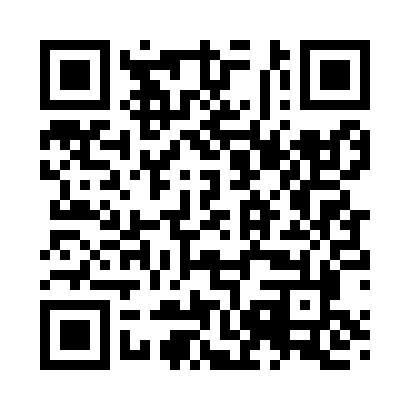 Prayer times for Rivera, UruguayWed 1 May 2024 - Fri 31 May 2024High Latitude Method: NonePrayer Calculation Method: Muslim World LeagueAsar Calculation Method: ShafiPrayer times provided by https://www.salahtimes.comDateDayFajrSunriseDhuhrAsrMaghribIsha1Wed5:517:1312:393:436:057:232Thu5:517:1312:393:426:047:223Fri5:527:1412:393:426:047:214Sat5:527:1512:393:416:037:205Sun5:537:1512:393:406:027:206Mon5:547:1612:393:406:017:197Tue5:547:1712:393:396:007:188Wed5:557:1712:393:386:007:189Thu5:557:1812:393:385:597:1710Fri5:567:1912:393:375:587:1611Sat5:567:1912:393:375:577:1612Sun5:577:2012:393:365:577:1513Mon5:577:2112:393:365:567:1514Tue5:587:2112:393:355:557:1415Wed5:587:2212:393:355:557:1416Thu5:597:2312:393:345:547:1317Fri5:597:2312:393:345:547:1318Sat6:007:2412:393:335:537:1219Sun6:007:2512:393:335:537:1220Mon6:017:2512:393:325:527:1221Tue6:017:2612:393:325:527:1122Wed6:027:2612:393:325:517:1123Thu6:027:2712:393:315:517:1124Fri6:037:2812:393:315:507:1025Sat6:037:2812:393:315:507:1026Sun6:047:2912:393:305:507:1027Mon6:047:2912:393:305:497:0928Tue6:057:3012:403:305:497:0929Wed6:057:3112:403:305:497:0930Thu6:067:3112:403:305:487:0931Fri6:067:3212:403:295:487:09